AÇÃO DE FORMAÇÃO Estratégias de Angariação de Fundos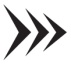 As organizações do terceiro sector têm atualmente grandes desafios em termos de gestão, sustentabilidade e desenvolvimento. Dentre estes desafios, um dos mais relevantes será a capacidade que estas organizações terão em captar recursos a partir de uma diversidade de fontes. É urgente perceber que técnicas, instrumentos e ferramentas existem para a captações de recursos financeiros e de que forma as podemos aplicar ao terceiro sector.CONTEÚDOS PROGRAMÁTICOS Identificação de estratégias/ necessidades de angariação de fundos de cada organizaçãoDefinição de angariação de fundosPúblico de angariação de fundos.Formas alternativas de angariação de fundos Formas alternativas de angariação de fundosSustentabilidade e futuroOBJETIVO GERAL - Identificação e aprofundamento de estratégias de angariação de fundos adequadas às organizações dos formandos;OBJETIVOS ESPECÍFICOS- Indicação de formas alternativas de angariação de fundos - Discussão sobre sinergias para angariação de fundosMETODOLOGIAS DE FORMAÇÃO E AVALIAÇÃOA metodologia será orientada no enquadramento teórico-prático, de forma ativa e participativa, com exposição de auxiliares audiovisuais, assim como instrumentos operativos, de forma a discussão orientada.DIAS 21 e 22 de fevereiroHORÁRIO 10h00 às13h00 e das 14h30 às 17h30DURAÇÃO 12 horasLOCAL Biblioteca Municipal de Castelo Branco – 2º andarINSCRIÇÃO Associados da EAPN Portugal: 30€ // Não associados: 50€PÚBLICO-ALVO Técnicos, Diretores técnicos, diretores financeiros, coordenadores de equipas de instituições de entidades públicas e privadas .ÁREA DE FORMAÇÃO 762 – Trabalho Social e OrientaçãoMODALIDADE DE FORMAÇÃO Formação contínua de atualizaçãoFORMA DE ORGANIZAÇÃO Formação presencialCRITÉRIOS DE SELEÇÃO Prioridade a associados da EAPN Portugal // Número de ordem de receção da inscriçãoCERTIFICADO DE FORMAÇÃO Presença obrigatória em pelo menos 80% do total da duração da ação e aproveitamento no final da formação.FORMADORA Ana MonteiroMestre em Sociologia da Saúde e da Doença, pós-graduada em Comunicação e Gestão de Crises, assim como em Gestão do Desenvolvimento Local. Cursos nas áreas de gestão e avaliação de projetos, advocacy, emergências humanitárias, coordenação civil militar, assim como formação internacional nas áreas de planeamento, implementação, coordenação e avaliação de campanhas e projetos. Foi investigadora na FormalPress e no Instituto de Defesa Nacional e é coautora do livro “A prevenção e a resolução de conflitos em África” e autora dos artigos “Dinâmicas da Al-Shabaab” e “Direitos Humanos e Deontologia Profissional de Enfermagem”. Hoje em dia é consultora e Formadora na Logframe. INFORMAÇÕES E INSCRIÇÕES Ficha de Inscrição em anexo // A Ficha de Inscrição pode ser fotocopiadaApós confirmação da sua inscrição, o pagamento deverá ser efetuado por transferência bancária, numerário ou cheque (à ordem de EAPN – Rede Europeia Anti-Pobreza/Portugal, Associação).As inscrições são limitadas a 25 participantes e devem ser realizadas até ao próximo dia 20 de fevereiro para: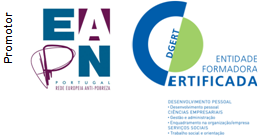 EAPN Portugal/Núcleo Distrital de Castelo Branco Campo Mártires da Pátria, Biblioteca Municipal 6000-000 Castelo BrancoTelefone: 272328333 / Fax: 272328334 / castelobranco@eapn.pt